Love Yourself Workshop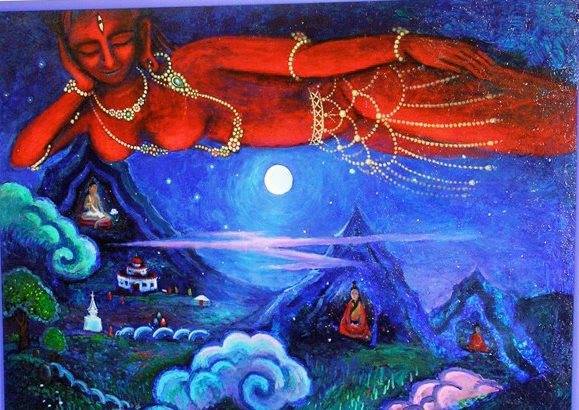 Come join us for a delightfully rejuvenating afternoon of movement, sound, journaling, guided meditation and more …     This class is an opportunity to slow down, release stress, reconnect with yourself … and unite mind, body & spirit. We will engage in a variety of practices that cultivate inner peace & harmony, and plant seeds for increased Self-Trust, Self-Love & Self-Compassion. Genuine self-acceptance allows us to radiate healthy love out into the world around us. Healthy Self-Love is the necessary foundation of a truly happy life … and one of the most valuable gifts we can give to ourselves and to others.Together, we’ll go on a journey of:sacred mantras, flowing asanas, guided dance stepsexploration of the essential elements of self-loveguided visualization, journaling, interactive exercises When: Saturday 16th February, 2 – 6 pmWhere:  Temple Methodist Church, Upper High Street, TauntonInvestment:   £25Please call or email to sign up (and find out what to bring) Sahina: 077 563 111 46          email: SahinaBella@gmail.com~   Yogi Tea & delicious snacks provided      ~Svetlana McGraw is a teacher of Kundalini Yoga and Shakti Dance (Yoga of Dance). She had the privilege of training at Amrit Nam Saravar, the International Kundalini Yoga School in the French Alps, 5 years ago. Sahina Grinczer is a Soul Guide. She trained at The Chaplaincy Institute in San Francisco, California, and uses various transformational tools, including EFT (Emotional Freedom Technique) & The Work of Byron Katie to support her clients in finding a deeper sense of wholeness, peace & clarity.   www.Sahina.Weebly.com